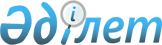 Маңғыстау облысы Ақтау қалалық мәслихатының 2024 жылғы 8 қаңтардағы № 10/62 "2024 - 2026 жылдарға арналған Өмірзақ ауылының бюджеті туралы" шешіміне өзгерістер енгізу туралыМаңғыстау облысы Ақтау қалалық мәслихатының 2024 жылғы 3 мамырдағы № 12/79 шешімі
      Ақтау қалалық мәслихаты ШЕШІМ ҚАБЫЛДАДЫ:
      1.Ақтау қалалық мәслихатының 2024 жылғы 8 қаңтардағы №10/62 "2024-2026 жылдарға арналған Өмірзақ ауылының бюджеті туралы" (Нормативтік құқықтық актілерді мемлекеттік тіркеу Тізілімінде №192119 болып тіркелген) шешіміне келесідей өзгерістер енгізілсін:
      1-тармақ мынадай редакцияда жазылсын:
      "1. 2024-2026 жылдарға арналған Өмірзақ ауылының бюджеті тиісінше 1, 2 және 3- қосымшаларға сәйкес, оның ішінде 2024 жылға мынадай көлемдерде бекітілсін:
      1)кірістер – 332 590,2 мың теңге, оның ішінде:
      салықтық түсімдер бойынша – 66 964,0 мың теңге;
      салықтық емес түсімдер бойынша – 409,0 мың теңге;
      негізгі капиталды сатудан түсетін түсімдер бойынша – 0 теңге;
      трансферттер түсімдері бойынша – 265 217,2 мың теңге;
      2)шығындар – 359 599,5 мың теңге;
      3) таза бюджеттік кредиттеу – 0 теңге, соның ішінде:
      бюджеттік кредиттер – 0 теңге;
      бюджеттік кредиттерді өтеу – 0 теңге;
      4) қаржы активтерiмен операциялар бойынша сальдо – 0 теңге, соның ішінде:
      қаржы активтерiн сатып алу – 0 теңге;
      мемлекеттің қаржы активтерін сатудан түсетін түсімдер – 0 теңге;
      5) бюджет тапшылығы (профициті) – 27009,3 мың теңге;
      6) бюджет тапшылығын қаржыландыру (профицитін пайдалану) –
       -27 009,3 мың теңге, соның ішінде:
      қарыздар түсімі – 0 теңге;
      қарыздарды өтеу – 0 теңге;
      бюджет қаражатының пайдаланылатын қалдықтары – 27 009,3 мың теңге.".
      Көрсетілген шешімнің 1-қосымшасы осы шешімнің қосымшасына сәйкес жаңа редакцияда жазылсын.
      2. Осы шешім 2024 жылдың 1 қаңтарынан бастап қолданысқа енгізіледі. 2024 жылға арналған Өмірзақ ауылының бюджеті
					© 2012. Қазақстан Республикасы Әділет министрлігінің «Қазақстан Республикасының Заңнама және құқықтық ақпарат институты» ШЖҚ РМК
				
      Ақтау қалалық мәслихатының төрағасы 

С.Т. Закенов
Ақтау қалалық мәслихатының2024 жылғы 3 мамырдағы№12/79 шешіміне 1- қосымшаАқтау қалалық мәслихатының2024 жылғы 8 қаңтардағы№10/62 шешіміне 1- қосымша
Санаты
Санаты
Санаты
Санаты
Санаты
Сомасы, мың теңге
Сыныбы
Сыныбы
Сыныбы
Сомасы, мың теңге
Iшкi сыныбы
Iшкi сыныбы
Сомасы, мың теңге
Атауы
Сомасы, мың теңге
 1. КІРІСТЕР
332 590,2
1
Салықтық түсiмдер
66 964,0
04
Меншiкке салынатын салықтар
66 964,0
1
Мүлiкке салынатын салықтар
13 000,0
3
Жер салығы
2 500,0
4
Көлiк құралдарына салынатын салық
51 464,0
2
Салықтық емес түсімдер
409,0
01
Мемлекеттік меншіктен түсетін кірістер
409,0
5
Мемлекет меншігіндегі мүлікті жалға беруден түсетін кірістер
409,0
3
Негізгі капиталды сатудан түсетін түсімдер
0,0
01
Мемлекеттік мекемелерге бекітілген мемлекеттік мүлікті сату
0,0
1
Мемлекеттік мекемелерге бекітілген мемлекеттік мүлікті сату
0,0
4
Трансферттердің түсімдері
265 217,2
02
Мемлекеттік басқарудың жоғары тұрған органдарынан түсетін трансферттер
265 217,2
3
Аудандардың (облыстық маңызы бар қаланың) бюджетінен трансферттер
265 217,2
Функционалдық топ
Функционалдық топ
Функционалдық топ
Функционалдық топ
Функционалдық топ
Сомасы, мың теңге
Кіші функция
Кіші функция
Кіші функция
Кіші функция
Сомасы, мың теңге
Бюджеттік бағдарламалардың әкімшісі
Бюджеттік бағдарламалардың әкімшісі
Бюджеттік бағдарламалардың әкімшісі
Сомасы, мың теңге
Бағдарлама
Бағдарлама
Сомасы, мың теңге
Атауы
Сомасы, мың теңге
2. ШЫҒЫНДАР
359 599,5
01
Жалпы сипаттағы мемлекеттік қызметтер 
202 367,0
1
Мемлекеттiк басқарудың жалпы функцияларын орындайтын өкiлдi, атқарушы және басқа органдар
56 129,0
124
Аудандық маңызы бар қала, ауыл, кент, ауылдық округ әкімінің аппараты
56 129,0
001
Аудандық маңызы бар қала, ауыл, кент, ауылдық округ әкімінің қызметін қамтамасыз ету жөніндегі қызметтер
55 579,0
022
Мемлекеттік органның күрделі шығыстары
550,0
2
Қаржылық қызмет
146 238,0
124
Аудандық маңызы бар қала, ауыл, кент, ауылдық округ әкімінің аппараты
146 238,0
053
Аудандық маңызы бар қаланың, ауылдың, кенттің, ауылдық округтің коммуналдық мүлкін басқару
146 238,0
06
Әлеуметтік көмек және әлеуметтік қамсыздандыру
3 199,0
2
Әлеуметтiк көмек
3 199,0
124
Аудандық маңызы бар қала, ауыл, кент, ауылдық округ әкімінің аппараты
3 199,0
003
Мұқтаж азаматтарға үйде әлеуметтік көмек көрсету
3 199,0
07
Тұрғын үй-коммуналдық шаруашылық
148 253,5
2
Коммуналдық шаруашылық
39 955,0
124
Аудандық маңызы бар қала, ауыл, кент, ауылдық округ әкімінің аппараты
39 955,0
014
Елді мекендерді сумен жабдықтау
39 955,0
3
Елді-мекендерді көркейту
108 298,5
124
Аудандық маңызы бар қала, ауыл, кент, ауылдық округ әкімінің аппараты
108 298,5
008
Елді мекендердегі көшелерді жарықтандыру
14 766,0
009
Елді мекендердің санитариясын қамтамасыз ету
42 968,0
011
Елді мекендерді абаттандыру мен көгалдандыру
10 600,0
013
Аудандық маңызы бар қалаларда, ауылдарда, кенттерде, ауылдық округтерде автомобиль жолдарының жұмыс істеуін қамтамасыыз ету 
39 964,5
08
Мәдениет, спорт, туризм және ақпараттық кеңістік
5 780,0
1
Мәдениет саласындағы қызмет
2 940,0
124
Аудандық маңызы бар қала, ауыл, кент, ауылдық округ әкімінің аппараты
2 940,0
006
Жергілікті деңгейде мәдени-демалыс жұмысын қолдау
2 940,0
2
Спорт
2 840,0
124
Аудандық маңызы бар қала, ауыл, кент, ауылдық округ әкімінің аппараты
2 840,0
028
Жергілікті деңгейде дене шынықтыру-сауықтыру және спорттық іс-шараларды өткізу
2 840,0
3. ТАЗА БЮДЖЕТТІК КРЕДИТТЕУ 
0,0
Бюджеттік кредиттер 
0,0
Бюджеттік кредиттерді өтеу 
0,0
4. ҚАРЖЫ АКТИВТЕРІМЕН ОПЕРАЦИЯЛАР БОЙЫНША САЛЬДО
0,0
Қаржы активтерін сатып алу
0,0
Мемлекеттің қаржы активтерін сатудан түсетін түсімдер
0,0
5. БЮДЖЕТ ТАПШЫЛЫҒЫ (ПРОФИЦИТІ)
27 009,3
6. БЮДЖЕТ ТАПШЫЛЫҒЫН ҚАРЖЫЛАНДЫРУ (ПРОФИЦИТІН ПАЙДАЛАНУ)
-27 009,3
Қарыздар түсімі
0,0
Қарыздарды өтеу
0,0
Бюджет қаражатының пайдаланылатын қалдықтары
27 009,3